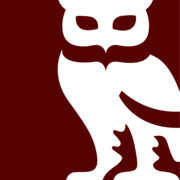 Training Needs Analysis (TNA) Birkbeck Postgraduate Research StudentsOverviewAll Birkbeck Postgraduate Research students are invited to complete a Training Needs Analysis (TNA). This process should equip and support you in the following ways:Provide you with a framework to assess and identify your training needs during your research degree and to formulate a plan to meet those needsTo establish a list of training priorities as a basis for identifying the most relevant opportunities as they arise from the many sources of training that will be available to youProvide you with opportunities to develop high level skills and experience to strengthen your career prospects and activities beyond your PhDProvide you with a record of training in order to demonstrate and document skills acquired during your postgraduate researchAllow the Birkbeck Graduate Research School, Schools and Departments to evaluate and develop training provision for Research Students.You are asked to complete your Training Needs Analysis in relation to the Researcher Development Framework (RDF) developed by Vitae. The RDF provides a framework for training needs beginning with your PhD studies and continuing in your future research career. It is designed for researchers interested in pursuing an academic career or applying their skills in a non-academic sector. Further information about Skill Areas and Training Expectations for the RDF are provided in the TNA Appendix.Guidance for the TNA processYou should use the form to plan your activities for the upcoming year but you may also wish to use the form to note training needs for subsequent years in your PhD. However, this should be a live process and you can discuss the training issues identified in this form with your supervisors at any time you wish, and update your TNA form as needs are identified. An assessment of progress in meeting identified training needs should form part of your annual academic progress review. Completing your first TNAPlease complete this form as well as you can and organise a meeting with your supervisor(s) during your first term. At this first meeting you may discuss initial training needs that you have identified for your research project and your supervisor(s) may recommend additional training needs of importance for you. Ongoing training needs	You should repeat the TNA process on an annual basis. You should arrange a meeting with your supervisor in advance to discuss you training needs you should bring a copy of your previous TNA form and come prepared to summarise the outcome of any training that you identified previously, as well as any additional training needs that have emerged. Your Researcher Development priorities will change as you complete your research studies. This is something you should continue to discuss with your supervisor to ensure your training needs are addressed effectively whilst still allowing your research degree to progress.You may find it helpful to provide a contextualising narrative in the form to remind you why you made the decisions you did from one year to the next. Identifying available training resourcesTraining opportunities can be accessed from a range of sources to help you meet your development goals. The BGRS Moodle site includes a section on ‘Training and Professional Development’ which highlights key resources available to you. Other example training activitiesIn addition to specific training and sessions you should use your TNA form to record evidence of your skills development including the following kinds of activities. You should include sufficient details for you to identify the particular activity at a later date:Conference attendance (The name of conference, location)Seminar attendance (Seminar title and speaker, location)Demonstrating/ teaching (Module title, description of practical)Marking undergraduate work (Module title, type of report)Supervising/teaching undergraduate students (Title of project/dissertation/seminar, description of supervision)Non-conference oral presentations (e.g. industry events)Reviewing academic submissions (Title of article, publication)Writing non-academic articles for publications (Title of article and publication)Public engagement (Event and activity)Communication/outreach (e.g. open days, school activities, website maintenance etc.)School and College committee involvement (Committee and your role)Submitting your TNA formIt is important that you consider your TNA form as an active document and that you update it as new training needs are identified or completed. However, we ask that you submit a copy of your TNA form on an annual basis so that we can look for themes in training needs and so that we can ensure that we can monitor participation in the TNA process. Researcher Development Statement (RDS): At a glanceSkills are broken down into 4 domains, each with 3 sub-domainsA1 - Knowledge BaseA2 - Cognitive Abilities A3 - CreativityB1 – Personal Qualities B2 – Self Management B3 – Professional and Career Development C1 – Professional Conduct C2 – Research Management C3 –  Finance, Funding and Resources D1 – Working with others D2 – Communication and Dissemination D3 – Engagement and Impact For more details about please refer to Vitae.You should use this part of the form to identify specific prioritised goals for your development.
Please extend the table as required
Please name your completed file in the following format: ‘Department-Surname-student number’ and send it to one of the following email addresses by the end of Term 2.School of Arts: tna-arts@bbk.ac.ukSchool of Science: tna-science@bbk.ac.ukSchool of Law: tna-law@bbk.ac.ukSchool of Business, Economics and Informatics: tna-bei@bbk.ac.ukSchool of Social Sciences, History and Philosophy: tna-sshp@bbk.ac.uk A note for funded PhD students: If you are funded through a Doctoral Training Programme (e.g. if you are an ESRC UBEL student) you may be required to complete a TNA process that is specific to your funded programme. In this case please follow the instructions provided by your Doctoral Training Programme and submit a copy of this instead of the form provided here, in order to avoid duplication.A note for funded PhD students: If you are funded through a Doctoral Training Programme (e.g. if you are an ESRC UBEL student) you may be required to complete a TNA process that is specific to your funded programme. In this case please follow the instructions provided by your Doctoral Training Programme and submit a copy of this instead of the form provided here, in order to avoid duplication.Domain A: Knowledge and intellectual abilitiesDomain B: Personal effectivenessDomain C: Research governance and organisationDomain D: Engagement, influence and impact Training Needs Analysis: Your Personal Development PlanTraining Needs Analysis: Your Personal Development PlanTraining Needs Analysis: Your Personal Development PlanTraining Needs Analysis: Your Personal Development PlanTraining Needs Analysis: Your Personal Development PlanTraining Needs Analysis: Your Personal Development PlanStudent Name and numberYour departmentStart yearCurrent academic yearMode of studyPart time/ Full timeIdentified skill area for developmentInitial Skill level? Priority?Training activity
This may be a distinct workshop or course, or any other activity intended to address the training need Source of training
Please confirm how this was accessed (e.g. the via the BGRS/ BPSN/ your Department/ or any other source)Success criteria 
How will you know you’ve achieved your goalDeadline for completion/ Completion date Relevant Domain and Sub Domain (e.g . A1)Low/Medium/HighLow/Medium/HighLow/Medium/HighLow/Medium/HighLow/Medium/HighLow/Medium/HighLow/Medium/HighLow/Medium/HighLow/Medium/HighLow/Medium/HighSignature of studentSignature of supervisorDateDate